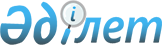 "2013-2015 жылдарға арналған Тимирязев ауданының аудандық бюджеті туралы" аудандық мәслихатының 2012 жылғы 20 желтоқсандағы N 10/1 шешіміне өзгерістер енгізу туралы
					
			Күшін жойған
			
			
		
					Солтүстік Қазақстан облысы Тимирязев аудандық мәслихатының 2013 жылғы 10 қыркүйектегі N 17/2 шешімі. Солтүстік Қазақстан облысының Әділет департаментінде 2013 жылғы 13 қыркүйекте N 2354 болып тіркелді. Күші жойылды - (Солтүстік Қазақстан облысы Тимирязев аудандық мәслихатының 2014 жылғы 26 маусымдағы N 483 хаты)      Ескерту. Күші жойылды - (Солтүстік Қазақстан облысы Тимирязев аудандық мәслихатының 26.06.2014 N 483 хаты)

      2008 жылғы 4 желтоқсандағы Қазақстан Республикасы Бюджет кодексінің 109-бабына және 1998 жылғы 24 наурыздағы «Нормативтік құқықтық актілері туралы» Қазақстан Республикасы Заңының 21-бабына сәйкес Тимирязев аудандық мәслихаты ШЕШТІ:



      1. «2013-2015 жылдарға арналған Тимирязев ауданының аудандық бюджеті туралы» аудандық мәслихаттың 2012 жылғы 20 желтоқсандағы № 10/1 (2013 жылғы 17 қаңтардағы 2071 нөмірмен нормативтік құқықтық актілерін мемлекеттік тіркеу Реестрінде тіркелген, 2013 жылғы 2 ақпандағы «Көтерілген тың» аудандық газетінде, 2013 жылғы 2 ақпандағы «Нива» аудандық газетінде жарияланған) шешіміне келесі өзгерістер енгізілсін:



      1-тармақ келесі редакцияда баяндалсын:

      «1. 2013-2015 жылдарға арналған Тимирязев ауданының аудандық бюджеті 1, 2, және 3-қосымшаларға сәйкес, соның ішінде 2013 жылға келесі көлемде бекітілсін:

      1) кірістер – 1 820 695 мың теңге, соның ішінде келесілер бойынша:

      салықтық түсімдер – 201 599 мың теңге;

      салықтық емес түсімдер – 1 400 мың теңге;

      негізгі капиталды сатудан түскен түсім – 31 822 мың теңге;

      трансферттер түсімі – 1 585 874 мың теңге; 

      2) шығындар – 1 853 319,8 мың теңге; 

      3) таза бюджеттік несиелеу – 34 936,4 мың теңге, соның ішінде:

      бюджеттік несиелеу – 38 947,4 мың теңге;

      бюджеттік несиелерді өтеу – 4 011 мың теңге; 

      4) қаржылық активтерімен операция бойынша сальдо – 9 547 мың теңге;

      соның ішінде: 

      қаржылық активтерін сатып алудан – 9 547 мың теңге; 

      мемлекеттің қаржылық активтерін сатудан түскен түсімдер – 0 мың теңге;

      5) бюджеттік дефицит (профицит) – -77 108,2 мың теңге;

      6) бюджеттің дефицитін қаржыландыру (профицитті пайдалану) – 77 108,2 мың теңге, соның ішінде: 

      қарыздар түсімі – 38 947 мың теңге;

      қарыздарды өтеу – 4 011 мың теңге;

      пайдаланатын бюджет қаражатының қалдықтары – 42 172,2 мың теңге.»;



      8-тармақ келесі редакцияда баяндалсын:

      «8. Нысаналы трансферттер республикалық бюджеттен 353 994 мың теңге сомасында 2013 жылға аудандық бюджетте келесі мөлшерлерде есепке алынсын:

      1) 17 907 мың теңге – эпизоотикаға қарсы іс-шараларын өткізуге;

      2) 5 155 мың теңге – ауылдық елді мекендердің мамандарына әлеуметтік қолдау көрсетуге;

      3) 16 388 мың теңге – негізгі орта беру және жалпы орта білім беру мекемелерінде физика, химия, биология кабинеттерін оқу құралдарымен жабдықтауға;

      4) 800 мың теңге – үйде оқытылатын мүгедек балаларды құрал-жабдықтармен, бағдарламалық қамсыздандырумен қамтамасыз ету;

      5) 5 325 мың теңге – ата-ананың қамқорынсыз қалған жетім баланы (жетім балаларды) және ата-аналарының қамқорынсыз қалған баланы (балаларды) күтіп-ұстауға асыраушыларына ай сайынғы ақшалай қаражат төлемдеріне;

      6) 12 902 мың теңге – мектепке дейінгі білім ұйымдарындағы тәрбиешілердің және мектеп мұғалімдерінің біліктілік санатына ай сайынғы үстеме ақы төлеу мөлшерін жоғарылатуға;

      7) 3 196 мың.теңге – үш деңгейлік жүйе бойынша біліктілігін арттырудан өткен мұғалімдердің еңбекақысын жоғарылатуға;

      8) 16 309 мың.теңге – 2013 жылға Тимирязев ауданы бойынша мектепке дейінгі білім ұйымдарында мемлекеттік білім беру тапсырысын жүзеге асыруға; 

      9) 708 мың теңге – мұқтаж азаматтарға үйде арнайы әлеуметтік қызметтерді ұсынуға; 

      10) 235 312 мың.теңге – Тимирязев ауданының Хмельницкое селосындағы магистральді су желісі бұрмасын және су жүргізу жүйесінің алаңындағы құрылыстарды қайта жаңартуға;

      11) 17 797 мың.теңге – Тимирязев селосында 12 пәтерлі тұрғын үйді салуға;

      12) 5 178 мың.теңге – Тимирязев селосында 12 пәтерлі тұрғын үйдің инженерлік-коммуникациялық инфрақұрылымын дамытуға;

      13) 10 391 мың.теңге – Қазақстан Республикасы Үкіметінің 2011 жылғы 26 шілдедегі № 862 «Өңірлерді дамыту» Бағдарламасын бекіту туралы» қаулысымен бекітілген, «Өңірлерді дамыту» Бағдарламасы аясында селолық округтерді экономикалық дамытуға жәрдемдесу бойынша шараларды іске асыруға.»;

      14) 6626 мың теңге- жергілікті атқарушы органдардың штаттық құрамын көбейтуге.».



      10-тармақ келесі редакцияда баяндалсын:

      «10. Нысаналы трансферттер республикалық бюджеттен 70 189 мың теңге сомасында 2013 жылға аудандық бюджетте келесі мөлшерлерде алдын ала қарастырылсын:

      1) 1 000 мың теңге – білім объектілеріне арналған ағаш жабынын (құрылымын) өңдеу бойынша қызметтерге, өрт сөндіру құралдарын сатып алуға, өртке қарсы дабыл бергішті орнатуға;

      2) 300 мың теңге – білім беру ұйымдарында бейне қондырғылары үшін аппаратураны сатып алуға және орнатуға;

      3) 287 мың теңге – білім беру ұйымдарында электронды оқулықтарды енгізуге; 

      4) 53 мың теңге – елді мекендер шекараларын белгілеуге;

      5) 21 721 мың теңге – Тимирязев селосында 12 пәтерлі тұрғын үйді салуға;

      6) 23 376 мың.теңге – Тимирязев ауданының Хмельницкое селосындағы магистральді су желісі бұрмасын және жүргізу жүйесінің алаңындағы құрылыстарды қайта жаңартуға;

      7) 7 006 мың теңге – аудандық маңызы бар – Дзержинское, Москворецкое, Дружба селоларының кіребіріс жолдарына орташа жөндеу жұмыстарына.;

      8) 846 мың теңге – жергілікті атқарушы органдардың штаттық құрамын көбейтуге; 

      9) 7100 мың теңге - мектеп-интернатқа дизельдік отынды сатып алуға;

      10) 4000 мың теңге - аудан мектептерінің электроэнергиясы үшін төлемге;

      11) 4500 мың теңге – 4 қазандық сатып алу үшін «Алпаш» МКМ уставтық капиталын арттыруға.».



      Көрсетілген шешімнің 1, 5, 8-қосымшалары осы шешімнің 1, 2, 3-қосымшаларына сәйкес жаңа редакцияда баяндалсын (қоса берілген). 



      18. Осы шешім 2013 жылғы 1 қаңтардан бастап қолданысқа енгізіледі.      ХVII сессия төрағасы,

      аудандық мәслихат хатшысы                  С. Мұстафин      КЕЛІСІЛГЕН       «Тимирязев ауданының экономика 

      және бюджеттік жоспарлау бөлімі»

      мемлекеттік мекемесінің басшысы            Г. Қожахметова

      2013 жылғы 9 қыркүйек

2013 жылғы 10 қыркүйек

№ 17/2 мәслихат шешіміне

1-қосымша2012 жылғы 20 желтоқсандағы

№ 10/1 мәслихат шешіміне

1-қосымша 2013 жылға арналған Тимирязев ауданының бюджеті

2013 жылғы 10 қыркүйек

№ 17/2 мәслихат шешіміне

2-қосымша2012 жылғы 20 желтоқсандағы

№ 10/1 мәслихат шешіміне

5-қосымша 2013 жылға арналған Тимирязев ауданындағы селолық округтер бойынша бюджетінің ағымдағы бюджеттік бағдарламасының тізбесікестенің жалғасыкестенің жалғасы

2013 жылғы 10 қыркүйек

№ 17/2 мәслихат шешіміне

3-қосымша2012 жылғы 20 желтоқсандағы

№ 10/1 мәслихат шешіміне

8-қосымша 2013 жылға 451-007-000 бағдарламасы бойынша "Жергілікті өкілетті органдардың шешімі бойынша мұқтаж азаматтардың жекелеген топтарына әлеуметтік көмек" жергілікті өкілетті органдар шешімі бойынша жекелеген санаттағы мұқтаж азаматтарға төлем тізбесі
					© 2012. Қазақстан Республикасы Әділет министрлігінің «Қазақстан Республикасының Заңнама және құқықтық ақпарат институты» ШЖҚ РМК
				СанатыСанатыСанатыСанатыСомасы (мың теңге)СыныбыСыныбыСыныбыСомасы (мың теңге)Iшкi сыныбыIшкi сыныбыСомасы (мың теңге)АтауыСомасы (мың теңге)I. Кірістер1 820 6951Салықтық түсімдер201 59903Әлеуметтiк салық101 0001Әлеуметтік салық101 00004Меншiкке салынатын салықтар84 7241Мүлiкке салынатын салықтар51 5543Жер салығы3 4584Көлiк құралдарына салынатын салық15 7125Бірыңғай жер салығы14 00005Тауарларға, жұмыстарға және қызметтерге салынатын iшкi салықтар14 3112Акциздер3 5733Табиғи және басқа да ресурстарды пайдаланғаны үшiн түсетiн түсiмдер7 5004Кәсiпкерлiк және кәсiби қызметтi жүргiзгенi үшiн алынатын алымдар3 23808Заңдық мәнді іс-әрекеттерді жасағаны және (немесе) оған уәкілеттігі бар мемлекеттік органдар немесе лауазымды адамдар құжаттар бергені үшін алынатын міндетті төлемдер1 5641Мемлекеттік баж1 5642Салықтық емес түсiмдер1 40001Мемлекеттік меншіктен түсетін кірістер4005Мемлекет меншігіндегі мүлікті жалға беруден түсетін кірістер40006Басқа да салықтық емес түсiмдер1 0001Басқа да салықтық емес түсiмдер1 0003Негізгі капиталды сатудан түсетін түсімдер31 82201Мемлекеттік мекемелерге бекітілген мемлекеттік мүлікті сату5001Мемлекеттік мекемелерге бекітілген мемлекеттік мүлікті сату50003Жердi және материалдық емес активтердi сату31 3221Жерді сату31 3224Трансферттердің түсімдері1 585 87402Мемлекеттiк басқарудың жоғары тұрған органдарынан түсетiн трансферттер1 585 8742Облыстық бюджеттен түсетiн трансферттер1 585 874функц. топфункц. топфункц. топфункц. топСомасы (мың теңге)ӘкімшісіӘкімшісіӘкімшісіСомасы (мың теңге)бағдарламабағдарламаСомасы (мың теңге)АтауыСомасы (мың теңге)Шығыстар1 853 319,81Жалпы сипаттағы мемлекеттiк қызметтер 202 176112Аудан (облыстық маңызы бар қала) мәслихатының аппараты11 174001Аудан (облыстық маңызы бар қала) мәслихатының қызметін қамтамасыз ету жөніндегі қызметтер10 874003Мемлекеттік органның күрделі шығыстары300122Аудан (облыстық маңызы бар қала) әкімінің аппараты53 708001Аудан (облыстық маңызы бар қала) әкімінің қызметін қамтамасыз ету жөніндегі қызметтер50 150003Мемлекеттік органның күрделі шығыстары3 558123Қаладағы аудан, аудандық маңызы бар қала, кент, ауыл, ауылдық округ әкімінің аппараты119 162001Қаладағы аудан, аудандық маңызы бар қала, кент, ауыл, ауылдық округ әкімінің қызметін қамтамасыз ету жөніндегі қызметтер115 118022Мемлекеттік органның күрделі шығыстары4 044452Ауданның (облыстық маңызы бар қаланың) қаржы бөлімі10 906001Аудандық бюджетті орындау және коммуналдық меншікті (облыстық маңызы бар қала) саласындағы мемлекеттік саясатты іске асыру жөніндегі қызметтер10 427003Салық салу мақсатында мүлікті бағалауды жүргізу130010Жекешелендіру, коммуналдық меншікті басқару, жекешелендіруден кейінгі қызмет және осыған байланысты дауларды реттеу120011Коммуналдық меншікке түскен мүлікті есепке алу, сақтау, бағалау және сату229453Ауданның (облыстық маңызы бар қаланың) экономика және бюджеттік жоспарлау бөлімі7 226001Экономикалық саясатты, мемлекеттік жоспарлау жүйесін қалыптастыру және дамыту және ауданды (облыстық маңызы бар қаланы) басқару саласындағы мемлекеттік саясатты іске асыру жөніндегі қызметтер7 096004Мемлекеттік органның күрделі шығыстары1302Қорғаныс3 182122Аудан (облыстық маңызы бар қала) әкімінің аппараты3 182005Жалпыға бірдей әскери міндетті атқару шеңберіндегі іс-шаралар2837006Аудан (облыстық маңызы бар қала) ауқымындағы төтенше жағдайлардың алдын алу және оларды жою3454Бiлiм беру1 086 570123Қаладағы аудан, аудандық маңызы бар қала, кент, ауыл, ауылдық округ әкімінің аппараты760005Ауылдық (селолық) жерлерде балаларды мектепке дейін тегін алып баруды және кері алып келуді ұйымдастыру760464Ауданның (облыстық маңызы бар қаланың) білім беру бөлімі1 085 810001Жергілікті деңгейде білім беру саласындағы мемлекеттік саясатты іске асыру жөніндегі қызметтер6 660003Жалпы білім беру929 791005Ауданның (облыстық маңызы бар қаланың) мемлекеттік білім беру мекемелер үшін оқулықтар мен оқу-әдiстемелiк кешендерді сатып алу және жеткізу5 693006Балалар үшін қосымша білім беру35235009Мектепке дейінгі тәрбие ұйымдарының қызметін қамтамасыз ету31059015Жетім баланы (жетім балаларды) және ата-аналарының қамқорынсыз қалған баланы (балаларды) күтіп-ұстауға асыраушыларына ай сайынғы ақшалай қаражат төлемдері5325020Үйде оқытылатын мүгедек балаларды жабдықпен, бағдарламалық қамтыммен қамтамасыз ету 800040Мектепке дейінгі білім беру ұйымдарында мемлекеттік білім беру тапсырысын іске асыруға16309067Ведомстволық бағыныстағы мемлекеттік мекемелерінің және ұйымдарының күрделі шығыстары 549386Әлеуметтiк көмек және әлеуметтiк қамсыздандыру56 002451Ауданның (облыстық маңызы бар қаланың) жұмыспен қамту және әлеуметтік бағдарламалар бөлімі56 002001Жергілікті деңгейде халық үшін әлеуметтік бағдарламаларды жұмыспен қамтуды қамтамасыз етуді іске асыру саласындағы мемлекеттік саясатты іске асыру жөніндегі қызметтер17 427002Еңбекпен қамту бағдарламасы13 329005Мемлекеттік атаулы әлеуметтік көмек3 412007Жергілікті өкілетті органдардың шешімі бойынша мұқтаж азаматтардың жекелеген топтарына әлеуметтік көмек1815010Үйден тәрбиеленіп оқытылатын мүгедек балаларды материалдық қамтамасыз ету525011Жәрдемақыларды және басқа да әлеуметтік төлемдерді есептеу, төлеу мен жеткізу бойынша қызметтерге ақы төлеу331014Мұқтаж азаматтарға үйде әлеуметтiк көмек көрсету10 28801618 жасқа дейінгі балаларға мемлекеттік жәрдемақылар6 882017Мүгедектерді оңалту жеке бағдарламасына сәйкес, мұқтаж мүгедектерді міндетті гигиеналық құралдармен қамтамасыз етуге, және ымдау тілі мамандарының, жеке көмекшілердің қызмет көрсету1817023Жұмыспен қамту орталықтарының қызметін қамтамасыз ету176,17Тұрғын үй-коммуналдық шаруашылық348 339123Қаладағы аудан, аудандық маңызы бар қала, кент, ауыл, ауылдық округ әкімінің аппараты6 865008Елді мекендерде көшелерді жарықтандыру3740010Жерлеу орындарын күтіп-ұстау және туысы жоқ адамдарды жерлеу96011Елді мекендерді көркейту және жасылдандыру316014Елді мекендерді сумен жабдықтауды ұйымдастыру2713,3458Ауданның (облыстық маңызы бар қаланың) тұрғын үй-коммуналдық шаруашылық, жолаушылар көлігі және автомобиль жолдары бөлімі7756018Елді мекендерді көркейту және жасылдандыру750041Жұмыспен қамту-2020 жол картасы бойынша ауылдық елді мекендерді дамыту шеңберінде объектілерді жөндеу және абаттандыру7006467Ауданның (облыстық маңызы бар қаланың) құрылыс бөлімі333717,7003Мемлекеттік коммуналдық тұрғын үй қорының тұрғын үйін жобалау, салу және (немесе) сатып алу39518,6004Инженерлік коммуникациялық инфрақұрылымды жобалау, дамыту, жайластыру және (немесе) сатып алу5228058Елді мекендердегі сумен жабдықтау және су бұру жүйелерін дамыту259597072Жұмыспен қамту 2020 жол картасы шеңберінде тұрғын жай салу және (немесе) сатып алу және инженерлік коммуникациялық инфрақұрылымдарды дамыту (немесе) сатып алу29374,18Мәдениет, спорт, туризм және ақпараттық кеңістiк73 422123Қаладағы аудан, аудандық маңызы бар қала, кент, ауыл (село), ауылдық (селолық) округ әкімінің аппараты11 683006Жергілікті деңгейде мәдени-демалыс жұмыстарын қолдау11 683455Ауданның (облыстық маңызы бар қаланың) мәдениет және тілдерді дамыту бөлімі42 419001Жергілікті деңгейде тілдерді және мәдениетті дамыту саласындағы мемлекеттік саясатты іске асыру жөніндегі қызметтер6 343003Мәдени-демалыс жұмыстарын қолдау14 541006Аудандық (қалалық) кiтапханалардың жұмыс iстеуi20 691007Мемлекеттік тілді және Қазақстан халықтарының басқа да тілдерін дамыту619032Ведомстволық бағыныстағы мемлекеттік мекемелерінің және ұйымдарының күрделі шығыстары225456Ауданның (облыстық маңызы бар қаланың) ішкі саясат бөлімі11 742001Ақпарат, мемлекеттікті нығайту және әлеуметтік белсенді азаматты қалыптастыру облысында жергілікті деңгейде мемлекеттік саясатты іске асыру бойынша қызметтер6 174002Газеттер мен журналдар арқылы мемлекеттік ақпараттық саясат жүргізу жөніндегі қызметтер5 300003Жастар саясаты саласындағы өңірлік бағдарламаларды iске асыру268465Ауданның (облыстық маңызы бар қаланың) Дене шынықтыру және спорт бөлімі7 578001Жергілікті деңгейде дене шынықтыру және спорт саласындағы мемлекеттік саясатты іске асыру жөніндегі қызметтер3 145004Мемлекеттік органның күрделі шығыстары430007Әртүрлi спорт түрлерi бойынша ауданның (облыстық маңызы бар қаланың) құрама командаларының мүшелерiн дайындау және олардың облыстық спорт жарыстарына қатысуы4 00310Ауыл, су, орман, балық шаруашылығы, ерекше қорғалатын табиғи аумақтар, қоршаған ортаны және жануарлар дүниесін қорғау, жер қатынастары42 882463Ауданның (облыстық маңызы бар қаланың) жер қатынастары бөлімі5 441001Аудан (облыстық маңызы бар қала) аумағында жер қатынастарын реттеу саласындағы мемлекеттік саясатты іске асыру жөніндегі қызметтер5 388006Аудандық маңызы бар қалалардың, кенттердiң, ауылдардың (селолардың), ауылдық (селолық) округтердiң шекарасын белгiлеу кезiнде жүргiзiлетiн жерге орналастыру53474Ауданның (облыстық маңызы бар қаланың) ауыл шаруашылық және ветеринария бөлімі37 441001Жергілікті деңгейде ауыл шаруашылық және ветеринария саласындағы мемлекеттік саясатты іске асыру жөніндегі қызметтер13 869003Мемлекеттік органның күрделі шығыстары139007Қаңғырып жүрген иттер мен мысықтарды аулауды және жоюды ұйымдастыру 371013Эпизоотияға қарсы іс-шаралар жүргізу17907099Мамандардың әлеуметтік көмек көрсетуі жөніндегі шараларын іске асыру515511Өнеркәсіп, сәулет, қала құрылысы және құрылыс қызметі4 974467Ауданның (облыстық маңызы бар қаланың) құрылыс бөлімі4 974001Жергілікті деңгейде құрылыс саласындағы мемлекеттік саясатты іске асыру жөніндегі қызметтер4744017Мемлекеттік органның күрделі шығыстары23012Көлiк және коммуникация9 462123Қаладағы аудан, аудандық маңызы бар қала, кент, ауыл (село), ауылдық (селолық) округ әкімінің аппараты2 988013Қаладағы аудан, аудандық маңызы бар қала, кент, ауыл (село), ауылдық (селолық) округтеріндегі автомобильдік жолдардың қызмет етуін қамтамасыз ету 2 988458Ауданның (облыстық маңызы бар қаланың) тұрғын үй-коммуналдық шаруашылық, жолаушылар көлігі және автомобиль жолдары бөлімі6 474023Автомобиль жолдарының жұмыс істеуін қамтамасыз ету6 47413Басқалар21 802123Қаладағы аудан, аудандық маңызы бар қала, кент, ауыл, ауылдық округ әкімінің аппараты10 391040«Өңірлерді дамыту» Бағдарламасы шеңберінде өңірлерді экономикалық дамытуға жәрдемдесу бойынша шараларды іске асыру10 391452Ауданның (облыстық маңызы бар қаланың) қаржы бөлімі23012Ауданның (облыстық маңызы бар қаланың) жергілікті атқарушы органының резерві 23458Ауданның (облыстық маңызы бар қаланың) тұрғын үй-коммуналдық шаруашылық, жолаушылар көлігі және автомобиль жолдары бөлімі5 629001Жергілікті деңгейде тұрғын үй-коммуналдық шаруашылығы, жолаушылар көлігі және автомобиль жолдары саласындағы мемлекеттік саясатты іске асыру жөніндегі қызметтер5 629469Ауданның (облыстық маңызы бар қаланың) кәсіпкерлік бөлімі5 759001Жергілікті деңгейде кәсіпкерлік пен өнеркәсіпті дамыту саласындағы мемлекеттік саясатты іске асыру жөніндегі қызметтер5 75915Трансферттер4 508,8452Ауданның (облыстық маңызы бар қаланың) қаржы бөлімі4 508,8006Пайдаланылмаған (толық пайдаланылмаған) нысаналы трансферттерді қайтару1 268,8024Мемлекеттік органдардың функцияларын мемлекеттік басқарудың төмен тұрған деңгейлерінен жоғарғы деңгейлерге беруге байланысты жоғары тұрған бюджеттерге берілетін ағымдағы нысаналы трансферттер3 240III. Таза бюджеттік кредиттеу34936,4Бюджеттік кредиттер38947,410Ауыл, су, орман, балық шаруашылығы, ерекше қорғалатын табиғи аумақтар, қоршаған ортаны және жануарлар дүниесін қорғау, жер қатынастары38947,4474Ауданның (облыстық маңызы бар қаланың) ауыл шаруашылық және ветеринария бөлімі38947,4009Мамандарды әлеуметтік қолдау шараларын іске асыруға берілетін бюджеттік кредиттер38947,4СанатыСанатыСанатыСанатыСомасы (мың теңге)СыныбыСыныбыСыныбыСомасы (мың теңге)ішкі сыныбыішкі сыныбыСомасы (мың теңге)АтауыСомасы (мың теңге)5Бюджеттік кредиттерді өтеу401101Бюджеттік кредиттерді өтеу40111Мемлекеттік бюджеттен берілген, бюджеттік кредиттерді өтеу4011IV. Қаржылық активтермен операциялар жөніндегі сальдо9 547Қаржылық активтерді сатып алу9 54713Басқалар9 547458Ауданның (облыстық маңызы бар қаланың) тұрғын үй-коммуналдық шаруашылық, жолаушылар көлігі және автомобиль жолдары бөлімі9 547065Заңды тұлғалардың жарғылық капиталын қалыптастыру немесе ұлғайту9 547СанатыСанатыСанатыСанатыСомасы (мың теңге)СыныбыСыныбыСыныбыСомасы (мың теңге)ішкі сыныбыішкі сыныбыСомасы (мың теңге)АтауыСомасы (мың теңге)V. Бюджет тапшылығы (профицитi)-77108,2VI. Бюджеттің тапшылығын қаржыландыру (профицитті пайдалану)77108,27Қарыздар түсімі3894701Мемлекеттік ішкі қарыздар389472Қарыз алу келісім-шарттары38947функц. топфункц. топфункц. топфункц. топСомасы (мың теңге)ӘкімшісіӘкімшісіӘкімшісіСомасы (мың теңге)бағдарламабағдарламаСомасы (мың теңге)АтауыСомасы (мың теңге)16Қарыздарды өтеу4011452Ауданның (облыстық маңызы бар қаланың) қаржы бөлімі4011008Жергілікті атқарушы органның жоғары тұрған бюджет алдындағы борышын өтеу4011СанатыСанатыСанатыСанатыСомасы (мың теңге)СыныбыСыныбыСыныбыСомасы (мың теңге)ішкі сыныбыішкі сыныбыСомасы (мың теңге)АтауыСомасы (мың теңге)8Бюджет қаражаттарының пайдаланылатын қалдықтары42172,201Бюджет қаражаты қалдықтары42172,21Бюджет қаражатының бос қалдықтары42172,2функц. топфункц. топфункц. топфункц. топСомасы (мың теңге)мекемемекемемекемеСомасы (мың теңге)бағдарламабағдарламаСомасы (мың теңге)АтауыСомасы (мың теңге)II. Шығыстар151 849,31Жалпы сипаттағы мемлекеттiк қызметтер 119162123Қаладағы аудан, аудандық маңызы бар қала, кент, ауыл, ауылдық округ әкімінің аппараты119162001Қаладағы аудан, аудандық маңызы бар қала, кент, ауыл, ауылдық округ әкімінің қызметін қамтамасыз ету жөніндегі қызметтер115118022Мемлекеттік органның күрделі шығыстары40444Білім беру760123Қаладағы аудан, аудандық маңызы бар қала, кент, ауыл, ауылдық округ әкімінің аппараты760005Ауылдық (селолық) жерлерде балаларды мектепке дейін тегін алып баруды және кері алып келуді ұйымдастыру7607Тұрғын үй- коммуналдық шаруашылық6865,3123Қаладағы аудан, аудандық маңызы бар қала, кент, ауыл, ауылдық округ әкімінің аппараты6865,3008Елді мекендердегі көшелерді жарықтандыру3740010Жерлеу орындарын күтіп-ұстау және туысы жоқ адамдарды жерлеу96011Елді мекендерді көркейту және жасылдандыру316014Елді мекендерді сумен жабдықтауды ұйымдастыру2713,38Мәдениет, спорт, туризм және ақпараттық кеңістік11683123Қаладағы аудан, аудандық маңызы бар қала, кент, ауыл, ауылдық округ әкімінің аппараты11683006Жергілікті деңгейде мәдени-демалыс жұмыстарын қолдау1168312Көлiк және коммуникация2988123Қаладағы аудан, аудандық маңызы бар қала, кент, ауыл, ауылдық округ әкімінің аппараты2988013Қаладағы аудан, аудандық маңызы бар қала, кент, ауыл (село), ауылдық (селолық) округтеріндегі автомобильдік жолдардың қызмет етуін қамтамасыз ету298813Басқалар10391123Қаладағы аудан, аудандық маңызы бар қала, кент, ауыл, ауылдық округ әкімінің аппараты10391040«Өңірлерді дамыту» Бағдарламасы шеңберінде өңірлерді экономикалық дамытуға жәрдемдесу бойынша шараларды іске іске асыру10391Ақсуат

с/оБелогра-

довка с/оДзержин-

ский с/оДокучаев

с/оДмитри-

евка с/оИнтерна-

циональ-

ный с/оЕсіл

а/оКомсомол

с/о8 9537 6787 4109 082,39 2879 0466 1577 4067 7727 1426 6116 8298 3416 8545 5536 549777271426611682983416854555365497633700364726690820267155414628013913913913913913913926914716314716314716316946309892,34564936716946309892,34564936794619971104998160290795,3346269522724165352272416535227241653490490490490490490441490490490490490490490441490490490490490490490441490Ленин

с/оМичурин

с/оМоскво-

рецкий с/оАқжан

с/оҚұртай

а/оТими-

рязев с/оХмельниц-

кий с/оЦелинный

с/о9 0218 9869 4258 4119 20123 25211 6616 8736 9927 6838 5246 6057 40013 4527 2505 6056992768385246605740013452725056056833744468156466726113313711154661592391709139139139139139450450450307127321702533 12731953307127321702533 1273195392127917010027156453963162152301532551232686124610582353602725123268612461058235360272512326861246105823536027252 9882 9882988490490580490490300049049049049058049049030004904904904905804904903000490490№

р/нТөлем түрлеріСомасы (мың теңге)1Ұлы Отан соғысының мүгедектері мен қатысушыларына және оларға теңестірілген тұлғалардың тіс протезі бойынша шығындардың есесін қайтару (қымбат металдар, метал пластикадан жасалған протездер, металлокерамика, металлоакриладан басқасы)2002Ұлы Отан соғысына қатысушылар мен мүгедектер және оларға теңестірілген тұлғаларға; Ұлы Отан соғысында қайтыс болған солдаттардың жесірлеріне, екінші рет тұрмысқа шықпаған; қайтыс болған әскер қызметшілердің отбасыларына; тылда әскер қызметін өтеген және жұмыс істеген, азаматтарға; барлық топтағы мүгедектерге,сонымен қатар мүгедек балалар,"Алтын алқа", "Күміс алқа" алқаларымен марапатталған, көп балалы аналарға санаторлық-курорттық емделулеріне әлеуметтік көмек( жылына бір рет жолдама құны мөлшерінде)13893Ұлы Отан соғысына қатысушылар мен мүгедектеріне монша және шаштараз қызмет көрсетуіне шығындарының есесін қайтару(ай сайын 400 мың теңге мөлшерінде)104Ұлы Отан соғысының мүгедектері мен қатысушыларына коммуналдық қызмет шығындарын өтеу үшін әлеуметтік көмек(ай сайын 4 айлық есептік көрсеткіш мөлшерінде)1665Қиын өмір жағдайына түсіп қалған (өрт, табиғи апат, аурудың ауыр түрімен ауырып қалған жағдайда және басқалар - 10 мың теңгеден артық емес) қатты мұқтаж азаматтарға біржолғы көмек(біржолғы 10 мың теңге мөлшерінде)50Барлығы 1815